NAME- OKON SEUBONG-ABASIMATRIC NO. 17/MHS01/245RENAL PHYSIOLOGY ASSIGNMENTDiscuss the role of the kidney in glucose homeostasisIn addition, the kidneys contribute to glucose homeostasis by filtering and absorbing glucose. Under normal conditions, the kidneys retrieve as much glucose as possible, rendering the urine virtually glucose free.	The kidneys contribute to maintaining glucose homeostasis are significant and include such functions as release of glucose into circulation via glucogenesis, uptake of glucose from circulation and reabsorption of glucose at the level of the proximal tubule.	Renal release of glucose into circulation is the result of glycogenolysis and gluconeogenesis. With regard to renal reabsorption of glucose, the kidneys normally retrieve as much glucose as possible.	The glomeruli filter from plasma approximately 180g of D-glucose per day all of which are reabsorbed through glucose transporter proteins in the cell membranes within the proximal tubules. If the capacity of these transporters is exceeded, glucose appears in the urine. The process of renal glucose reabsorption is mediated by active (sodium-coupled glucose co-transporters) and passive (glucose transporters) transportersDiscuss the process of micturitionMicturition also known as urination is the release of urine from the urinary bladder reaches about 250ml, stretch receptors in the bladder walls are stimulated and excite sensory parasympathetic fibers which relay information to the sacral area of the spine. The information is then relayed to two different sitesParasympathetic motor neurons are excited and act to contract the detrusor muscles in the bladder so that bladder pressure increases and the internal sphincter opensAt the same time, somatic motor neurons supplying the external sphincter via the pudendal nerve are inhibited, allowing the external sphincter to open and the urine to flow out, assisted by gravityThere is the presence of the following receptors:M3 (muscarinic) receptors and the β-adrenergic receptors on the detrusor muscleα1 receptor on the internal sphincternicotinic receptor in external sphincterSignals from central nervous system will be sent to the urinary tract through 3 important efferent fibres: -Sacral region of the spinal cord. The pelvic nerve is a parasympathetic nerve. It releases acetylcholine which binds to M3 receptor on the detrusor muscle causing contraction of the detrusor muscle.Pudendal nerve which is a somatic nerve also releases acetylcholine and acts on nicotinic receptor found on the external sphincter causing it contract.From the thoracic, lumbar region and synapses with a ganglion. It secretes neurotransmitters and pass information to a post sympathetic fiber known as hypogastric nerve. Because it is a post sympathetic nerve, it secretes the neurotransmitter, noradrenaline.When the noradrenaline binds to the β3 receptors on the detrusor muscle, it causes relaxation of the detrusor muscleWhen noradrenaline binds to the α1 receptor on the internal sphincter. A sensory nerve fiber, an afferent pelvic nerve’s response is stimulated when the bladder is stretched.When the bladder is full, there is a lot of stretching in the bladderThis will send the pelvic nerve to increase firing and send out fast signals to the sacral region. When the fast signals are sent, it then causes the neurons to bypass the thoracic lumbar region and goes to stimulate the neurons in the pontine micturition centreThis causes an inhibition of hypogastric nerve which will lead to the contraction of the detrusor muscle and the relaxation of internal sphincter.Neurons coming from the pontine micturition centre willStimulate the pelvic efferent nerves causing contraction of the detrusor muscleInhibit the pudendal nerve causing relaxation of the external sphincterUrine is then able to go out of the body through the urethraExplain juxtaglomerular apparatusIntroductionThe juxtaglomerular apparatus is a specialized structure formed by the distal convoluted tubule and the glomerular afferent arteriole. It is located near the vascular pole of the glomerulus and its main function is to regulate blood pressure and the filtration rate of the glomerulus.Macula densa: - it is a collection of specialized epithelial cells in the distal convoluted tubule. In response to elevated sodium, the macula densa cells trigger contraction of the afferent arteriole, reducing blood flow to the glomerulus and the glomerular filtration rate. Juxtaglomerular cells: - these are derived from smooth muscle cells, of the afferent arteriole secrete renin when blood pressure in the arteriole falls. Renin increases blood pressure via the renin- angiotensin-aldosterone system.Extramesengial cells: - Also known as Lacis cells are flat, elongated cells located near the macula densa. They secrete prostaglandin, a vasodilator and also control glomerular filtration.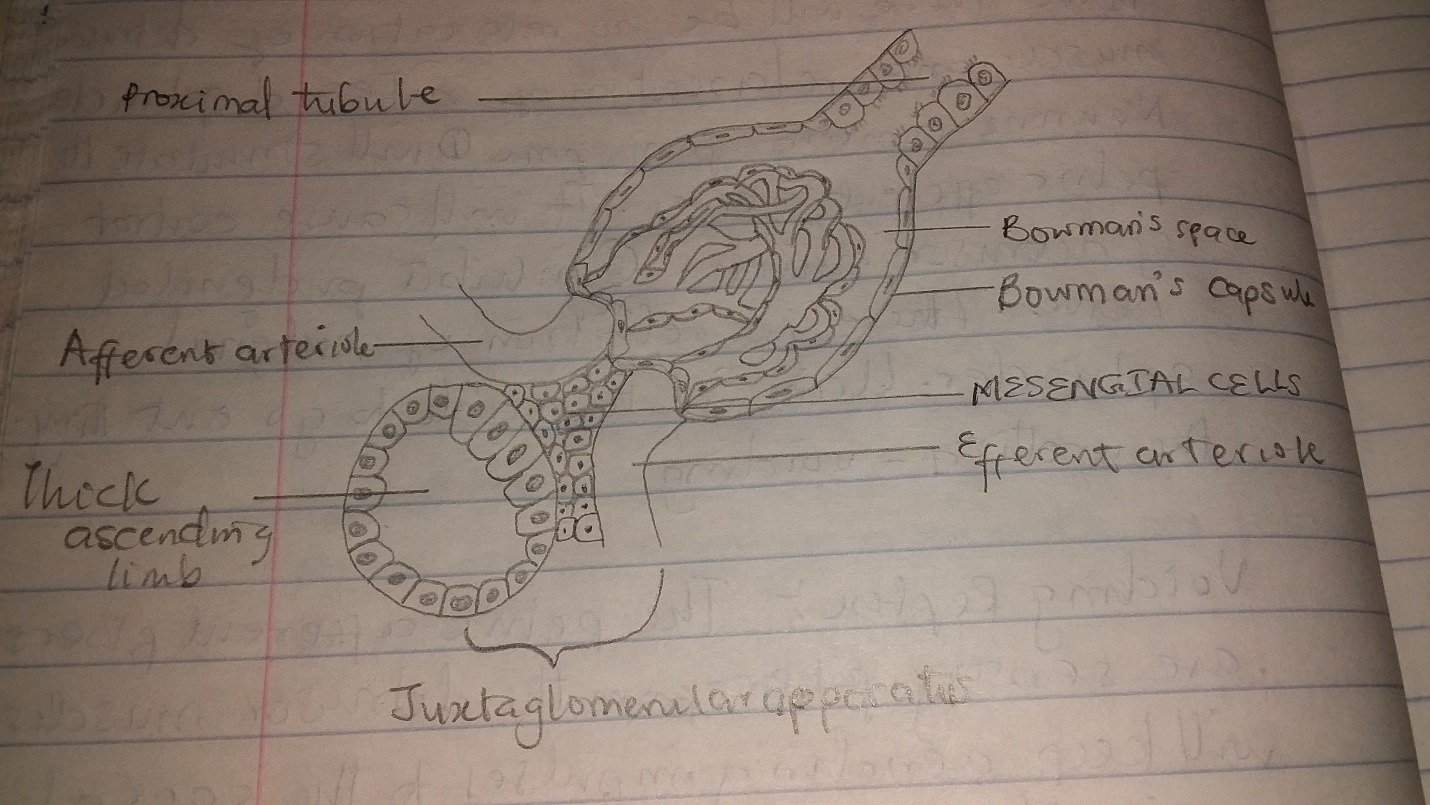 Discuss the role of the kidney in blood pressure regulationThe kidneys ensure that the make-up and volume of the fluids in the body is correct. They help control the chemical balance of the blood and regulate the body’s level of sodium, potassium and calcium. The kidneys remove waste products and excess water from the body and so help to regulate blood pressure. One of the ways it does this is through the renin angiotensin aldosterone mechanismRENIN ANGIOTENSIN ALDOSTERONE MECHANISMWhen blood pressure reduces, the kidney senses it through the macula densa causing activation of the juxtaglomerular apparatus. Juxtaglomerular cells would then be activated to secrete renin.Renin converts the proprotein angiotensinogen to angiotensin IAngiotensin converting enzyme then converts the angiotensin I to angiotensin IIAngiotensin II then performs the following functionsIt is a potent vasoconstrictor. It constricts the blood vessels leading to increase in blood pressureStimulates sympathetic discharge directlyIt will act on the adrenal cortex which will secrete aldosterone. Aldosterone will cause tubular reabsorption of sodium and chloride ions this will then cause an increased water retentionIt will also act on the posterior pituitary lobe causing ADH secretion and cause water reabsorption by the collecting ducts of the kidneyIt stimulates thirst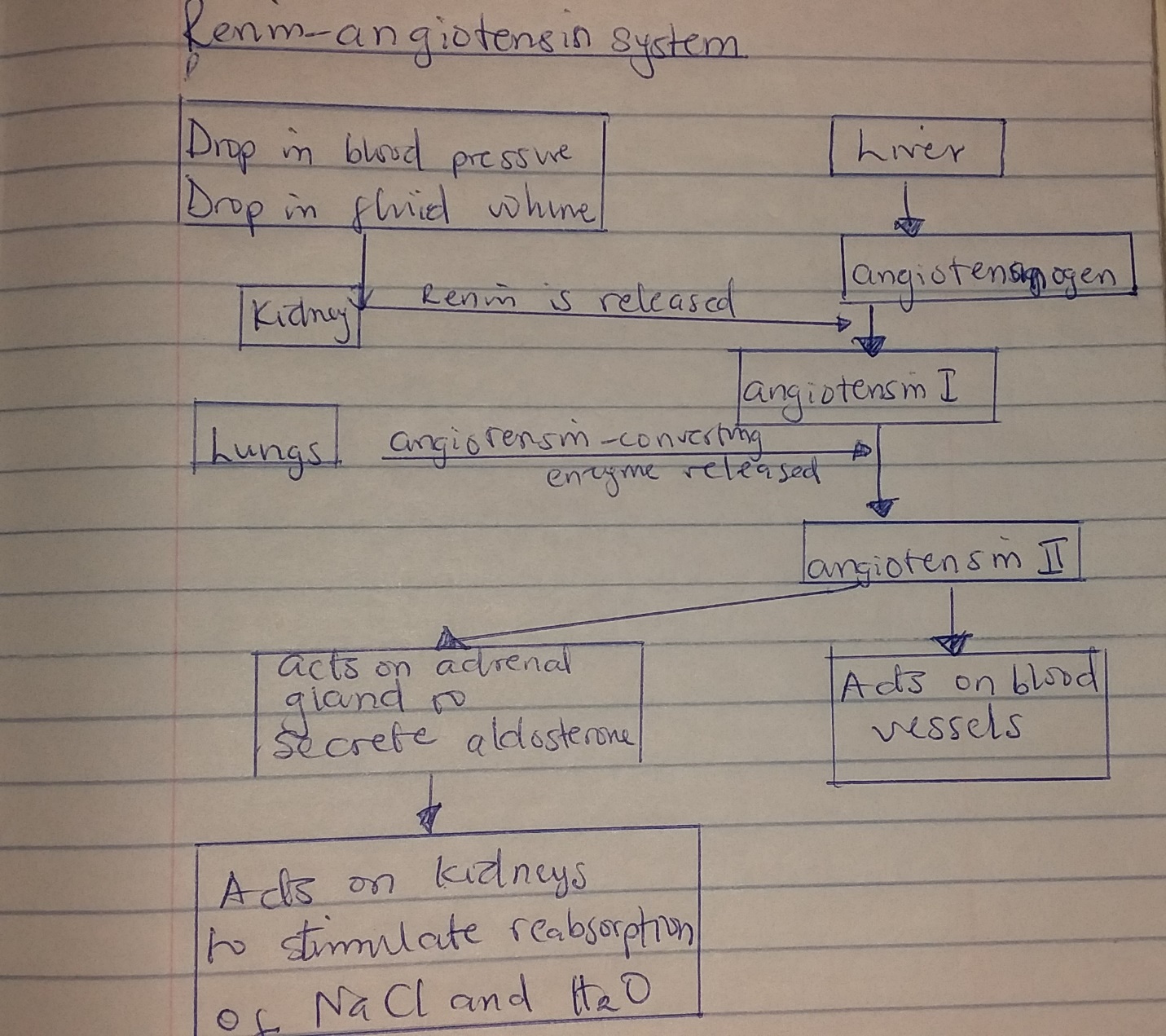 Discuss the role of the kidney in calcium homeostasisThe kidney is critically important in calcium homeostasis. Under normal blood calcium concentrations, almost all of the calcium that enters glomerular filtrate is reabsorbed from the tubular system back into blood which preserves blood calcium levels. If tubular reabsorption of calcium decreases, calcium is lost by excretion into urine.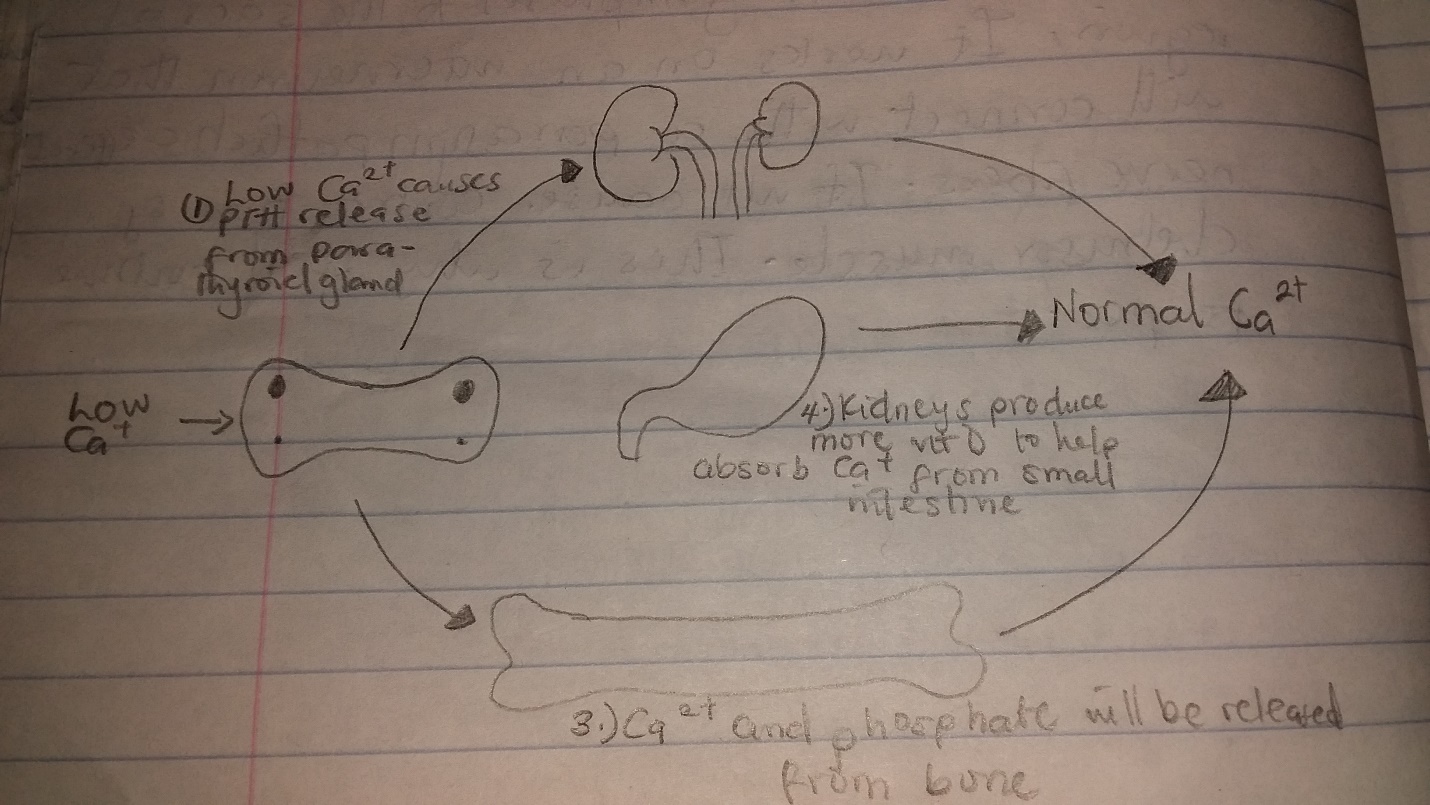 